Reason for Action: (Please select one)   Separation	   Position Change   Extension of Appointment   Existing Board Member (Not Reported to Civil Service)   New Board Member	Electronic Submission:	Scan form as PDF & upload via Paper Agency Portal in the HR Info Portal.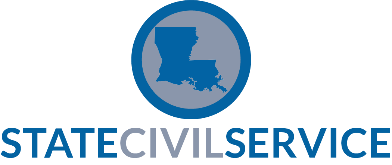 Board and Commission Reporting Form for Paper AgenciesRevised: 03/2024Board and Commission Reporting Form for Paper AgenciesRevised: 03/2024Board and Commission Reporting Form for Paper AgenciesRevised: 03/2024Board Member Information:Board Member Information:Board Member Information:Board Member Information:Effective Date: Effective Date: End Date:LaGov HCM Personnel Number:      Agency Name:      Agency Name:      Agency Name:      Agency Personnel Area:      Board Member’s Name: (Last name, First name, MI)  Board Member’s Name: (Last name, First name, MI)  Board Member’s Name: (Last name, First name, MI)  Social Security Number:Per Diem Pay:Per Diem Pay:Per Diem Pay:Birth Date:Gender:                          Male                        Female                 Non-binaryGender:                          Male                        Female                 Non-binaryGender:                          Male                        Female                 Non-binaryParish:Address:Address:Address:City, State, and Zip Code:Position Number: Position Number: Position Number: Position Number: Comments:  Comments:  Comments:  Comments:  Comments:  Agency Contact InformationAgency Contact InformationAgency Contact InformationAgency Contact InformationAgency Contact InformationContact Name/Title: Email Address:  Email Address:  Phone:     Phone:     I hereby certify that all information on this document is true and correct to the best of my knowledge.I hereby certify that all information on this document is true and correct to the best of my knowledge.I hereby certify that all information on this document is true and correct to the best of my knowledge.I hereby certify that all information on this document is true and correct to the best of my knowledge.I hereby certify that all information on this document is true and correct to the best of my knowledge.Appointing Authority Signature:      Appointing Authority Signature:      Title:      Title:      Date:      